Sčítání intenzity dopravy 2016(další sčítání bylo zahájeno 7/2020 a výsledky dosud ŘSD nezveřejnilo)Zdroj: http://scitani2016.rsd.cz/content/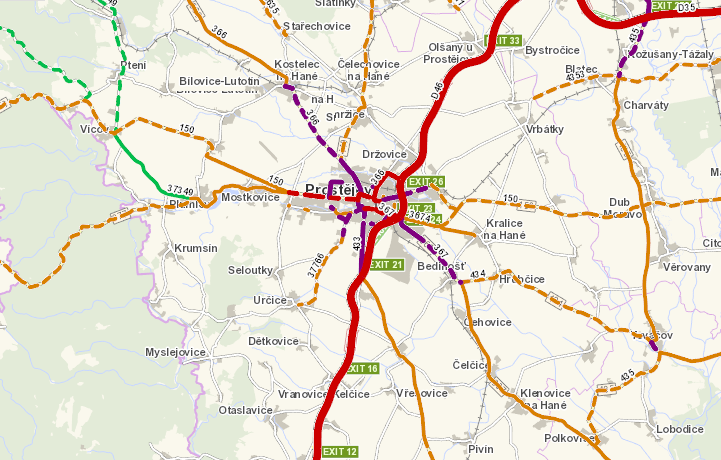 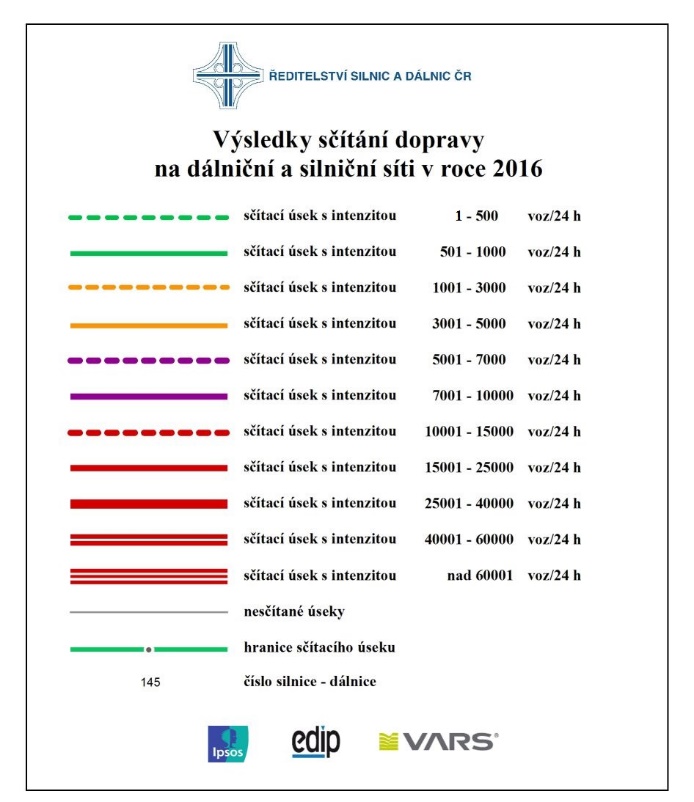 